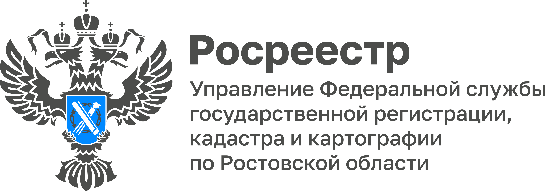 Пресс-релиз                                                                                                                                   25.11.2022«Банк земли» в Ростовской области пополнился 
новыми участкамиСервис «Земля для стройки» набирает все большую популярность в регионе. В октябре на территории Ростовской области в оборот было вовлечено 34 га земли.Земельные участки расположены в Пролетарском и Октябрьском районах г. Ростова-на-Дону, а также в г.Новочеркасске.Общая площадь перспективных участков для строительства жилья в регионе составляет 3 474 га. Земельные участки доступны в электронном сервисе «Земля для стройки», который действует на платформе Публичной кадастровой карты.- При помощи сервиса жители региона могут выбирать подходящие участки, проверить их на пригодность для жилищного строительства и рассчитать стоимость, а также заполнить форму обращения в отношении выбранной земли, - рассказал руководитель Управления Росреестра по Ростовской области Сергей Третьяков.Для поиска подходящего земельного участка на Публичной кадастровой карте необходимо указать тип объекта "Жилищное строительство", после чего внести в поисковую строку индекс Ростовской области, двоеточие и звездочку (61:*). Сервис отобразит имеющиеся в регионе свободные земельные участки с границами, а также сведения о них - адрес, площадь, наличие инженерных сетей и т.д. Далее нужно выбрать подходящий земельный участок и воспользоваться ссылкой «Подать обращение» в информационном окне объекта.Желающим построить частный жилой дом нужно подавать заявку на участок, предназначенный для индивидуального жилищного строительства. Земельные участки для строительства многоквартирных домов предоставляются компаниям-застройщикам. Ознакомиться с сервисом «Публичная кадастровая карта» можно по ссылке: https://pkk.rosreestr.ru.Контакты для СМИ:Пресс-служба Управления Росреестра по Ростовской областиТатьяна Фатеева8-938-169-55-69FateevaTA@r61.rosreestr.ruwww.rosreestr.gov.ru